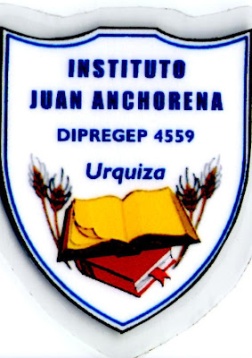 DIPREGEPINSTITUTO JUAN ANCHORENA Nº 4559www.institutojuananchorena.jimdo.com Salta  – Urquiza – Buenos Aires – tel. (02477)-499116PLANIFICACION ANUALPLANIFICACION ANUALCICLO LECTIVO:Período:MATERIAORIENTACIÒNArte  TeatroCiencias Naturales Economía y AdministraciónGestión y Administración Ciencias Sociales(colorear lo que corresponda)TURNOMAÑANA   -   TARDE   -   VESPERTINO   -   NOCHE(colorear lo que corresponda)NIVELYCURSOSecundaria Ciclo Básico                     1º          2º          3ºSecundaria Ciclo Superior                  4º          5º          6º(colorear lo que corresponda)DIVISION“A”           “B”           “C”           “D”           “U”(colorear lo que corresponda)DOCENTEProfesor:Titular   -  Provisional   -   Suplente(colorear lo que corresponda)DIAGNOSTICODIAGNOSTICODIAGNOSTICOFUNDAMENTACIONOBJETIVOS DE ENSEÑANZA (NIVEL SECUNDARIA)OBJETIVOS DE APRENDIZAJE (NIVEL SECUNDARIA)UNIDADES DIDACTICASTIEMPO ESTIMADO PARA CADA UNIDAD DIDACTICARECURSOS Y ESTRATEGIAS A UTILIZARACTIVIDADES PROPUESTASACT. PARA APROVECHAMIENTO PLENO DE JORNADA ESCOLAR INSTRUMENTOS DE EVALUACIONPERIODOS DE ORIENTACIONBIBLIOGRAFIA DEL DOCENTEBIBLIOGRAFIA DEL ALUMNO